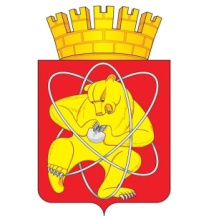 Муниципальное образование «Закрытое административно – территориальное образование  Железногорск Красноярского края»АДМИНИСТРАЦИЯ ЗАТО г. ЖЕЛЕЗНОГОРСКПОСТАНОВЛЕНИЕ      25.01.2019                                                                                                                             	              № 169г.ЖелезногорскОб утверждении сводного годового плана ремонтов источников тепловой энергии и тепловых сетей на 2019 год        Руководствуясь Федеральным законом от 06.10.2003 № 131-ФЗ «Об общих принципах организации местного самоуправления в Российской Федерации», Федеральным законом от 27.07.2010 № 190-ФЗ «О теплоснабжении», постановлением Правительства Российской Федерации от 06.09.2012 № 889 «О выводе в ремонт и из эксплуатации источников тепловой энергии и тепловых сетей», организационно-методическими рекомендациями по подготовке к проведению отопительного периода и повышению надежности систем коммунального теплоснабжения в городах и населенных пунктах Российской Федерации, утвержденными приказом Госстроя Российской Федерации от 06.09.2000 № 203ПОСТАНОВЛЯЮ: 1. Утвердить прилагаемый сводный годовой план ремонтов источников тепловой энергии и тепловых сетей на 2019 год (приложение).2. Управлению делами Администрации ЗАТО г. Железногорск (Е.В. Андросова)  довести настоящее постановление до сведения населения через газету «Город и горожане».       3. Отделу общественных связей Администрации ЗАТО г. Железногорск (И.С. Пикалова) разместить настоящее постановление на официальном сайте Муниципального образования «Закрытое административно-территориальное образование Железногорск Красноярского края» в информационно-телекоммуникационной сети Интернет.       4. Контроль над исполнением настоящего постановления возложить на первого заместителя Главы  ЗАТО г. Железногорск по жилищно-коммунальному хозяйству  С.Е. Пешкова.      5. Настоящее постановление вступает в силу после его официального опубликования.Глава ЗАТО г. Железногорск                                                                И.Г. КуксинПриложение № 1Приложение № 1Приложение № 1к постановлению Администрации ЗАТО г. Железногорскк постановлению Администрации ЗАТО г. Железногорскк постановлению Администрации ЗАТО г. Железногорскот 25.01.2019  № 169от 25.01.2019  № 169от 25.01.2019  № 169СВОДНЫЙ ГОДОВОЙ ПЛАН РЕМОНТОВ ИСТОЧНИКОВ ТЕПЛОВОЙ ЭНЕРГИИ И ТЕПЛОВЫХ СЕТЕЙ НА 2019 ГОД СВОДНЫЙ ГОДОВОЙ ПЛАН РЕМОНТОВ ИСТОЧНИКОВ ТЕПЛОВОЙ ЭНЕРГИИ И ТЕПЛОВЫХ СЕТЕЙ НА 2019 ГОД СВОДНЫЙ ГОДОВОЙ ПЛАН РЕМОНТОВ ИСТОЧНИКОВ ТЕПЛОВОЙ ЭНЕРГИИ И ТЕПЛОВЫХ СЕТЕЙ НА 2019 ГОД СВОДНЫЙ ГОДОВОЙ ПЛАН РЕМОНТОВ ИСТОЧНИКОВ ТЕПЛОВОЙ ЭНЕРГИИ И ТЕПЛОВЫХ СЕТЕЙ НА 2019 ГОД СВОДНЫЙ ГОДОВОЙ ПЛАН РЕМОНТОВ ИСТОЧНИКОВ ТЕПЛОВОЙ ЭНЕРГИИ И ТЕПЛОВЫХ СЕТЕЙ НА 2019 ГОД СВОДНЫЙ ГОДОВОЙ ПЛАН РЕМОНТОВ ИСТОЧНИКОВ ТЕПЛОВОЙ ЭНЕРГИИ И ТЕПЛОВЫХ СЕТЕЙ НА 2019 ГОД СВОДНЫЙ ГОДОВОЙ ПЛАН РЕМОНТОВ ИСТОЧНИКОВ ТЕПЛОВОЙ ЭНЕРГИИ И ТЕПЛОВЫХ СЕТЕЙ НА 2019 ГОД СВОДНЫЙ ГОДОВОЙ ПЛАН РЕМОНТОВ ИСТОЧНИКОВ ТЕПЛОВОЙ ЭНЕРГИИ И ТЕПЛОВЫХ СЕТЕЙ НА 2019 ГОД СВОДНЫЙ ГОДОВОЙ ПЛАН РЕМОНТОВ ИСТОЧНИКОВ ТЕПЛОВОЙ ЭНЕРГИИ И ТЕПЛОВЫХ СЕТЕЙ НА 2019 ГОД СВОДНЫЙ ГОДОВОЙ ПЛАН РЕМОНТОВ ИСТОЧНИКОВ ТЕПЛОВОЙ ЭНЕРГИИ И ТЕПЛОВЫХ СЕТЕЙ НА 2019 ГОД СВОДНЫЙ ГОДОВОЙ ПЛАН РЕМОНТОВ ИСТОЧНИКОВ ТЕПЛОВОЙ ЭНЕРГИИ И ТЕПЛОВЫХ СЕТЕЙ НА 2019 ГОД №
п/пНаименование источника тепловой энергииНаименование источника тепловой энергииОборудованиеОборудованиеСроки проведения ремонта, испытанийСроки проведения ремонта, испытанийОтключаемый ресурсОтключаемый ресурсОтключаемый ресурсПримечание1Железногорская ТЭЦ ООО "КЭСКО"Железногорская ТЭЦ ООО "КЭСКО"Котел  Е-160-1,4-250БТ ст. № 3Котел  Е-160-1,4-250БТ ст. № 324.06.2019-25.07.201924.06.2019-25.07.2019без отключения потребителейбез отключения потребителейбез отключения потребителей*Горячее водоснабжение потребителей осуществлять от объекта180 РЗ ФГУП «ГХК» в соответствии с заключенным в установленном порядке договором поставки тепловой энергии и теплоносителя.  Начало ремонтных работ  не ранее даты окончания отопительного периода, в соответствии с постановлениями Администрации ЗАТО г. Железногорск 1Железногорская ТЭЦ ООО "КЭСКО"Железногорская ТЭЦ ООО "КЭСКО"Котел Е-160-1,4-250БТ ст. № 2Котел Е-160-1,4-250БТ ст. № 230.05.2019-19.06.201930.05.2019-19.06.2019без отключения потребителейбез отключения потребителейбез отключения потребителей*Горячее водоснабжение потребителей осуществлять от объекта180 РЗ ФГУП «ГХК» в соответствии с заключенным в установленном порядке договором поставки тепловой энергии и теплоносителя.  Начало ремонтных работ  не ранее даты окончания отопительного периода, в соответствии с постановлениями Администрации ЗАТО г. Железногорск 1Железногорская ТЭЦ ООО "КЭСКО"Железногорская ТЭЦ ООО "КЭСКО"Котел Е-160-1,4-250БТ ст. № 1Котел Е-160-1,4-250БТ ст. № 122.04.2019-13.05.201922.04.2019-13.05.2019без отключения потребителейбез отключения потребителейбез отключения потребителей*Горячее водоснабжение потребителей осуществлять от объекта180 РЗ ФГУП «ГХК» в соответствии с заключенным в установленном порядке договором поставки тепловой энергии и теплоносителя.  Начало ремонтных работ  не ранее даты окончания отопительного периода, в соответствии с постановлениями Администрации ЗАТО г. Железногорск 1Железногорская ТЭЦ ООО "КЭСКО"Железногорская ТЭЦ ООО "КЭСКО"Котел Е-160-1,4-250БТ ст. № 4Котел Е-160-1,4-250БТ ст. № 429.07.2019-29.08.201929.07.2019-29.08.2019без отключения потребителейбез отключения потребителейбез отключения потребителей*Горячее водоснабжение потребителей осуществлять от объекта180 РЗ ФГУП «ГХК» в соответствии с заключенным в установленном порядке договором поставки тепловой энергии и теплоносителя.  Начало ремонтных работ  не ранее даты окончания отопительного периода, в соответствии с постановлениями Администрации ЗАТО г. Железногорск 1Железногорская ТЭЦ ООО "КЭСКО"Железногорская ТЭЦ ООО "КЭСКО"Тепломеханическое оборудование и тепловая сеть 2Ду1000 от П-1 до П-20Тепломеханическое оборудование и тепловая сеть 2Ду1000 от П-1 до П-2015.05.2019-29.05.201915.05.2019-29.05.2019полное прекращение поставки тепловой энергии и горячей воды*полное прекращение поставки тепловой энергии и горячей воды*полное прекращение поставки тепловой энергии и горячей воды**Горячее водоснабжение потребителей осуществлять от объекта180 РЗ ФГУП «ГХК» в соответствии с заключенным в установленном порядке договором поставки тепловой энергии и теплоносителя.  Начало ремонтных работ  не ранее даты окончания отопительного периода, в соответствии с постановлениями Администрации ЗАТО г. Железногорск 2ПТЭ и ПЭЭ Реакторного завода ФГУП ГХКтепловая сеть ПС-3  от об.180 до ТК -5504.06.2019-08.07.2019без отключения потребителей2ПТЭ и ПЭЭ Реакторного завода ФГУП ГХКтепловая сеть ОС-6  от  ТК -55 до об.180 01.08.2019-31.08.2019без отключения потребителей3Пиковая котельная Котел № 1 ТП 20/30М03.04.2019-26.05.2019без отключения потребителей3Пиковая котельная Котел № 2 ТП 20/30М01.06.2019 - 04.08.2019без отключения потребителей3Пиковая котельная котел № 5 КВ-ГМ-116, 3-150М01.04.2019- 31.05.2019без отключения потребителей3Пиковая котельная котел № 6 КВ-ГМ-116, 3-150М01.06.2019 - 31.07.2019без отключения потребителей3Пиковая котельная котел № 8 ПТВМ -5001.03.2019 - 21.05.2019без отключения потребителей3Пиковая котельная котел № 9 ПТВМ -5001.05.2019 - 20.10.2019без отключения потребителей3Пиковая котельная тепловые сети ПС-1 от ТК-49 до ТК-16, ПС-3 от ТК-55 до об.38315.05.2019 -22.05.2019Гидравлические испытания, полное отключение потребителей на время опрессовки (не более 12 часов)3Пиковая котельная тепловая сеть ПС-2 от ТК-49 до ТК-16 15.05.2019 -22.05.2019Гидравлические испытания, полное отключение потребителей на время опрессовки (не более 12 часов)3Пиковая котельная тепловые сети ОС-4 от ТК-49 до ТК-16, ОС-6 от ТК-55 до об.38315.05.2019 -22.05.2019Гидравлические испытания, полное отключение потребителей на время опрессовки (не более 12 часов)3Пиковая котельная тепловые сети ПС-1 от ТК-49 до ТК-16, ПС-3 от ТК-55 до об.38313.05.2019 - 15.08.2019без отключения потребителей3Пиковая котельная тепловая сеть ПС-2 от ТК-49 до ТК-16 01.04.2019- 31.05.2019без отключения потребителей3Пиковая котельная тепловые сети ОС-4 от ТК-49 до ТК-16, ОС-6 от ТК-55 до об.38317.07.2019 - 16.09.2019без отключения потребителей4Тепловые сети г.Железногорскаподающие трубопроводы тепловых сетей города 13.05.2019 - 15.07.2019без отключения потребителейначало ремонтных работ  не ранее даты окончания отопительного периода, окончание  ремонтных работ  не позднее даты начала отопительного периода в соответствии с постановлениями Администрации ЗАТО г.Железногорск 4Тепловые сети г.Железногорскаобратные трубопроводы тепловых сетей города 15.07.2019 - 16.09.2019без отключения потребителейначало ремонтных работ  не ранее даты окончания отопительного периода, окончание  ремонтных работ  не позднее даты начала отопительного периода в соответствии с постановлениями Администрации ЗАТО г.Железногорск 4Тепловые сети г.Железногорскамагистральный подающий трубопровод Ду 100013.05.2019 - 16.09.2019без отключения потребителейначало ремонтных работ  не ранее даты окончания отопительного периода, окончание  ремонтных работ  не позднее даты начала отопительного периода в соответствии с постановлениями Администрации ЗАТО г.Железногорск 4Тепловые сети г.Железногорскаподающие трубопроводы тепловых сетей города 15.05.2019 -17.05.2019Гидравлические испытания, полное отключение потребителей на время опрессовки (не более 12 часов)4Тепловые сети г.Железногорскаобратные трубопроводы тепловых сетей города 15.05.2019 -17.05.2019Гидравлические испытания, полное отключение потребителей на время опрессовки (не более 12 часов)4Тепловые сети г.Железногорскамагистральный  трубопровод Ду 100015.05.2019 -17.05.2019Гидравлические испытания, полное отключение потребителей на время опрессовки (не более 12 часов)5котельная № 1 МП Гортеплоэнергокотел № 4 ДЕ-16/14ГМ13.05.2019 - 16.09.2019полное прекращение поставки тепловой энергии и горячей водыначало ремонтных работ  не ранее даты окончания отопительного периода, окончание  ремонтных работ  не позднее даты начала отопительного периода в соответствии с постановлениями Администрации ЗАТО г.Железногорск 5котельная № 1 МП Гортеплоэнергокотел № 5 ДЕ-25/14ГМ13.05.2019 - 16.09.2019полное прекращение поставки тепловой энергии и горячей водыначало ремонтных работ  не ранее даты окончания отопительного периода, окончание  ремонтных работ  не позднее даты начала отопительного периода в соответствии с постановлениями Администрации ЗАТО г.Железногорск 5котельная № 1 МП Гортеплоэнергокотел №6 ДЕ-25/14ГМ13.05.2019 - 16.09.2019полное прекращение поставки тепловой энергии и горячей водыначало ремонтных работ  не ранее даты окончания отопительного периода, окончание  ремонтных работ  не позднее даты начала отопительного периода в соответствии с постановлениями Администрации ЗАТО г.Железногорск 5котельная № 1 МП Гортеплоэнергокотел № 7 ДЕ-25/14ГМ13.05.2019 - 16.09.2019полное прекращение поставки тепловой энергии и горячей водыначало ремонтных работ  не ранее даты окончания отопительного периода, окончание  ремонтных работ  не позднее даты начала отопительного периода в соответствии с постановлениями Администрации ЗАТО г.Железногорск 5котельная № 1 МП Гортеплоэнергокотел № 8 ДЕ-25/14ГМ13.05.2019 - 16.09.2019полное прекращение поставки тепловой энергии и горячей водыначало ремонтных работ  не ранее даты окончания отопительного периода, окончание  ремонтных работ  не позднее даты начала отопительного периода в соответствии с постановлениями Администрации ЗАТО г.Железногорск 5котельная № 1 МП Гортеплоэнергокотел № 9 ДЕ-25/14ГМ13.05.2019 - 16.09.2019полное прекращение поставки тепловой энергии и горячей водыначало ремонтных работ  не ранее даты окончания отопительного периода, окончание  ремонтных работ  не позднее даты начала отопительного периода в соответствии с постановлениями Администрации ЗАТО г.Железногорск 5котельная № 1 МП Гортеплоэнерготепловая сеть от котельной № 113.05.2019 - 16.09.2019полное прекращение поставки тепловой энергии и горячей водыначало ремонтных работ  не ранее даты окончания отопительного периода, окончание  ремонтных работ  не позднее даты начала отопительного периода в соответствии с постановлениями Администрации ЗАТО г.Железногорск 5котельная № 1 МП Гортеплоэнерготепловая сеть от котельной № 115.05.2019 -17.05.2019гидравлические испытанияначало ремонтных работ  не ранее даты окончания отопительного периода, окончание  ремонтных работ  не позднее даты начала отопительного периода в соответствии с постановлениями Администрации ЗАТО г.Железногорск 6котельная баз отдыха МП "Гортеплоэнерго"котел № 1 ДКВР-2,5/1313.05.2019 - 15.07.201913.05.2019 - 01.09.2019 без отключения потребителей 02.09.2019 - 29.09.2019 полное прекращение поставки тепловой энергии и горячей воды6котельная баз отдыха МП "Гортеплоэнерго"котел № 2 ДКВР-2,5/1315.07.2019 - 29.09.201913.05.2019 - 01.09.2019 без отключения потребителей 02.09.2019 - 29.09.2019 полное прекращение поставки тепловой энергии и горячей воды6котельная баз отдыха МП "Гортеплоэнерго"котел № 3 ДКВР-2,5/1313.05.2019 - 15.07.201913.05.2019 - 01.09.2019 без отключения потребителей 02.09.2019 - 29.09.2019 полное прекращение поставки тепловой энергии и горячей воды6котельная баз отдыха МП "Гортеплоэнерго"тепловая сеть от котельной баз отдыха13.05.2019 - 29.09.201913.05.2019 - 01.09.2019 без отключения потребителей 02.09.2019 - 29.09.2019 полное прекращение поставки тепловой энергии и горячей воды6котельная баз отдыха МП "Гортеплоэнерго"тепловая сеть от котельной баз отдыха15.05.2019 -17.05.2019гидравлические испытания, полное отключение потребителей на время опрессовки (не более 12 часов)7котельная № 2 МП Гортеплоэнергокотел № 1 ДКВР -10/1315.05.2018-14.09.201815.05.2018-14.09.2018 без отключения потребителей 30.07.2018-10.08.2018 полное прекращение поставки тепловой энергии и горячей водыначало ремонтных работ  не ранее даты окончания отопительного периода, окончание  ремонтных работ  не позднее даты начала отопительного периода в соответствии с постановлениями Администрации ЗАТО г.Железногорск 7котельная № 2 МП Гортеплоэнергокотел № 2 ДКВР -10/1315.05.2018-14.09.201815.05.2018-14.09.2018 без отключения потребителей 30.07.2018-10.08.2018 полное прекращение поставки тепловой энергии и горячей водыначало ремонтных работ  не ранее даты окончания отопительного периода, окончание  ремонтных работ  не позднее даты начала отопительного периода в соответствии с постановлениями Администрации ЗАТО г.Железногорск 7котельная № 2 МП Гортеплоэнергокотел № 3 ДКВР -10/1315.05.2018-14.09.201815.05.2018-14.09.2018 без отключения потребителей 30.07.2018-10.08.2018 полное прекращение поставки тепловой энергии и горячей водыначало ремонтных работ  не ранее даты окончания отопительного периода, окончание  ремонтных работ  не позднее даты начала отопительного периода в соответствии с постановлениями Администрации ЗАТО г.Железногорск 7котельная № 2 МП Гортеплоэнергокотел № 4 ДЕ-10/14ГМ15.05.2018-15.07.201815.05.2018-14.09.2018 без отключения потребителей 30.07.2018-10.08.2018 полное прекращение поставки тепловой энергии и горячей водыначало ремонтных работ  не ранее даты окончания отопительного периода, окончание  ремонтных работ  не позднее даты начала отопительного периода в соответствии с постановлениями Администрации ЗАТО г.Железногорск 7котельная № 2 МП Гортеплоэнергокотел №5 ДЕ-10/14ГМ16.07.2018-14.09.201815.05.2018-14.09.2018 без отключения потребителей 30.07.2018-10.08.2018 полное прекращение поставки тепловой энергии и горячей водыначало ремонтных работ  не ранее даты окончания отопительного периода, окончание  ремонтных работ  не позднее даты начала отопительного периода в соответствии с постановлениями Администрации ЗАТО г.Железногорск 7котельная № 2 МП Гортеплоэнерготепловые сети пос. Подгорный14.05.2016 - 14.09.201615.05.2018-14.09.2018 без отключения потребителей 30.07.2018-10.08.2018 полное прекращение поставки тепловой энергии и горячей водыначало ремонтных работ  не ранее даты окончания отопительного периода, окончание  ремонтных работ  не позднее даты начала отопительного периода в соответствии с постановлениями Администрации ЗАТО г.Железногорск 7котельная № 2 МП Гортеплоэнерготепловые сети пос. Подгорный15.05.2018-14.09.201815.05.2018-14.09.2018 без отключения потребителей 30.07.2018-10.08.2018 полное прекращение поставки тепловой энергии и горячей водыначало ремонтных работ  не ранее даты окончания отопительного периода, окончание  ремонтных работ  не позднее даты начала отопительного периода в соответствии с постановлениями Администрации ЗАТО г.Железногорск 7котельная № 2 МП Гортеплоэнерготепловые сети пос. Подгорный21.05.2018-23.05.2018гидравлические испытания, полное отключение потребителей на время опрессовки (не более 12 часов)начало ремонтных работ  не ранее даты окончания отопительного периода, окончание  ремонтных работ  не позднее даты начала отопительного периода в соответствии с постановлениями Администрации ЗАТО г.Железногорск 8котельная пос.Тартат МП Гортеплоэнергокотел № 1 КВ -1,16КБ13.05.2019 - 16.09.2019полное прекращение поставки тепловой энергии и горячей водыначало ремонтных работ  не ранее даты окончания отопительного периода, окончание  ремонтных работ  не позднее даты начала отопительного периода в соответствии с постановлениями Администрации ЗАТО г.Железногорск 8котельная пос.Тартат МП Гортеплоэнергокотел № 2 КВ -1,16КБ13.05.2019 - 16.09.2019полное прекращение поставки тепловой энергии и горячей водыначало ремонтных работ  не ранее даты окончания отопительного периода, окончание  ремонтных работ  не позднее даты начала отопительного периода в соответствии с постановлениями Администрации ЗАТО г.Железногорск 8котельная пос.Тартат МП Гортеплоэнергокотел № 3 КВ -1,16КБ13.05.2019 - 16.09.2019полное прекращение поставки тепловой энергии и горячей водыначало ремонтных работ  не ранее даты окончания отопительного периода, окончание  ремонтных работ  не позднее даты начала отопительного периода в соответствии с постановлениями Администрации ЗАТО г.Железногорск 8котельная пос.Тартат МП Гортеплоэнерготепловые сети пос. Тартат13.05.2019 - 16.09.2019полное прекращение поставки тепловой энергии и горячей водыначало ремонтных работ  не ранее даты окончания отопительного периода, окончание  ремонтных работ  не позднее даты начала отопительного периода в соответствии с постановлениями Администрации ЗАТО г.Железногорск 8котельная пос.Тартат МП Гортеплоэнерготепловые сети пос. Тартат15.05.2019 -17.05.2019гидравлические испытанияначало ремонтных работ  не ранее даты окончания отопительного периода, окончание  ремонтных работ  не позднее даты начала отопительного периода в соответствии с постановлениями Администрации ЗАТО г.Железногорск 9котельная пос.Новый Путь МП Гортеплоэнергокотел № 1 КВ-ТСВ-1013.05.2019 - 16.09.2019полное прекращение поставки тепловой энергии и горячей водыначало ремонтных работ  не ранее даты окончания отопительного периода, окончание  ремонтных работ  не позднее даты начала отопительного периода в соответствии с постановлениями Администрации ЗАТО г.Железногорск 9котельная пос.Новый Путь МП Гортеплоэнергокотел № 2 КВ-ТСВ-1013.05.2019 - 16.09.2019полное прекращение поставки тепловой энергии и горячей водыначало ремонтных работ  не ранее даты окончания отопительного периода, окончание  ремонтных работ  не позднее даты начала отопительного периода в соответствии с постановлениями Администрации ЗАТО г.Железногорск 9котельная пос.Новый Путь МП Гортеплоэнерготепловые сети пос. Новый Путь13.05.2019 - 16.09.2019полное прекращение поставки тепловой энергии и горячей водыначало ремонтных работ  не ранее даты окончания отопительного периода, окончание  ремонтных работ  не позднее даты начала отопительного периода в соответствии с постановлениями Администрации ЗАТО г.Железногорск 9котельная пос.Новый Путь МП Гортеплоэнерготепловые сети пос.Новый Путь15.05.2019 -17.05.2019гидравлические испытанияначало ремонтных работ  не ранее даты окончания отопительного периода, окончание  ремонтных работ  не позднее даты начала отопительного периода в соответствии с постановлениями Администрации ЗАТО г.Железногорск 10котельная д.Шивера МП Гортеплоэнергокотел № 1 КВр-1,28КБ13.05.2019 - 16.09.2019полное прекращение поставки тепловой энергии и горячей водыначало ремонтных работ  не ранее даты окончания отопительного периода, окончание  ремонтных работ  не позднее даты начала отопительного периода в соответствии с постановлениями Администрации ЗАТО г.Железногорск 10котельная д.Шивера МП Гортеплоэнергокотел № 2 КВр-1,28КБ13.05.2019 - 16.09.2019полное прекращение поставки тепловой энергии и горячей водыначало ремонтных работ  не ранее даты окончания отопительного периода, окончание  ремонтных работ  не позднее даты начала отопительного периода в соответствии с постановлениями Администрации ЗАТО г.Железногорск 10котельная д.Шивера МП Гортеплоэнергокотел № 3 КВр-1,28КБ13.05.2019 - 16.09.2019полное прекращение поставки тепловой энергии и горячей водыначало ремонтных работ  не ранее даты окончания отопительного периода, окончание  ремонтных работ  не позднее даты начала отопительного периода в соответствии с постановлениями Администрации ЗАТО г.Железногорск 10котельная д.Шивера МП Гортеплоэнерготепловые сети д. Шивера13.05.2019 - 16.09.2019полное прекращение поставки тепловой энергии и горячей водыначало ремонтных работ  не ранее даты окончания отопительного периода, окончание  ремонтных работ  не позднее даты начала отопительного периода в соответствии с постановлениями Администрации ЗАТО г.Железногорск 10котельная д.Шивера МП Гортеплоэнерготепловые сети д. Шивера15.05.2019 -17.05.2019гидравлические испытания